ШПИЛЬКИ ДЛЯ ФЛАНЦЕВЫХ СОЕДИНЕНИЙ
С ТЕМПЕРАТУРОЙ СРЕДЫ ОТ О ДО 650°СТипы и основные размерыStuds for flanged connections with medium temperature from 0 to 650 °C.
Types and main dimensionsПостановлением Государственного комитета стандартов Совета Министров СССР от 28 марта 1975 г. № 794 срок вве-
дения установпенс 01.01.76Проверен в 1985 г. Постановлением Госстандарта от 27.12.85 N8 4667 срок действия продлен	до 01.01.96Несоблюдение стандарта преследуется по законуНастоящий стандарт распространяется на шпильки односторонние и двусторонние для флан-
цевых соединений паровых и газовых турбин, паровых котлов, трубопроводов и соединительных ча-
стей, арматуры, приборов, аппаратов и резервуаров с температурой среды от 0 до 650°С.Стандарт не распространяется на фланцевые соединения объектов, подведомственных Госгор-
технадзору СССР, с условным давлением Ру менее 4 МПа (40 кгс/см2).(Измененная редакция, Изм. № 1).Шпильки должны изготовляться следующих типов:А — шпилька сплошная с одинаковыми номинальными диаметрами резьбы и гладкой части,
применяемая для фланцевых соединений трубопроводов паровых котлов, паровых и газовых турбин,
арматуры, приборов и резервуаров с температурой металла менее или равной 300°С;Б — шпилька сплошная с номинальными диаметрами резьбы, большими номинального диа-
метра гладкой части, применяемая для фланцевых соединений турбин, трубопроводов и соединитель-
ных частей паровых котлов, паровых и газовых турбин, арматуры, приборов, аппаратов и резерву-
аров с температурой металла свыше 300°С;В — шпилька с осевым отверстием по всей длине, с номинальными диаметрами резьбы, боль-
шими номинального диаметра гладкой части, и выступом четырехгранным «под ключ», затягивае-
мая с нагревом, применяемая для разъемов корпусов цилиндров паровых и газовых турбин, стопор-
ных и регулирующих клапанов с контролируемым затягом шпильки и температурой металла от 0
до 650 °С;Г — шпилька с осевым отверстием по всей длине, с номинальными диаметрами резьбы, боль-
шими номинального диаметра гладкой части, и цилиндрическим выступом на ввинчиваемом конце,
затягиваемая с нагревом, применяемая для разъемов корпусов цилиндров паровых и газовых тур-
бин, стопорных и регулирующих клапанов, арматуры с контролируемым затягом шпильки и тем-
пературой металла от 0 до 650 °С;Д — шпилька с осевым отверстием по всей длине, с номинальными диаметрами резьбы, боль-
шими номинального диаметра гладкой части, затягиваемая с нагревом, применяемая для разъемов
корпусов цилиндров паровых и газовых турбин, трубопроводов и соединительных частей, армату-
ры, стопорных и регулирующих клапанов с контролируемым затягом шпильки и температурой ме-
талла от 0 до 650°С.Размеры шпилек должны соответствовать указанным на черт. 1—3 и в табл. 1, 2.Издание официальное	Перепечатка воспре1цаиа★* Переиздание (сентябрь 1986 г.) с Изменениями М 1, 2, утвержденными в июне 1980 г., декабре 1985 г.(ИУС № 9-80, 4~86),Тип АИсполнение 1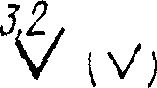 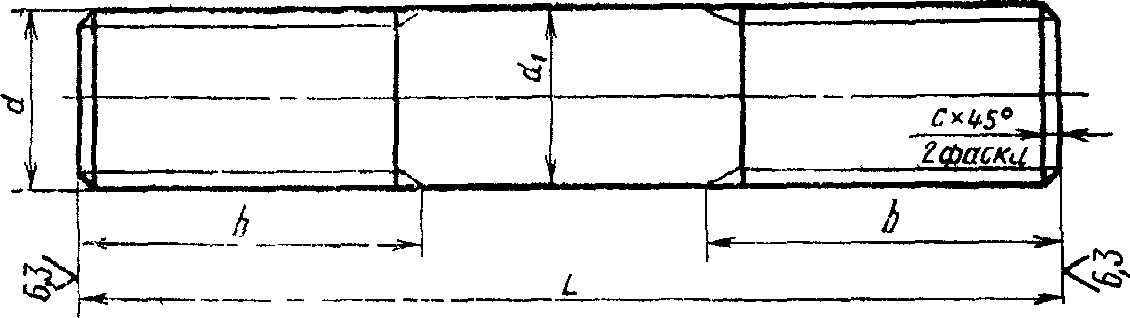 Исполнение 2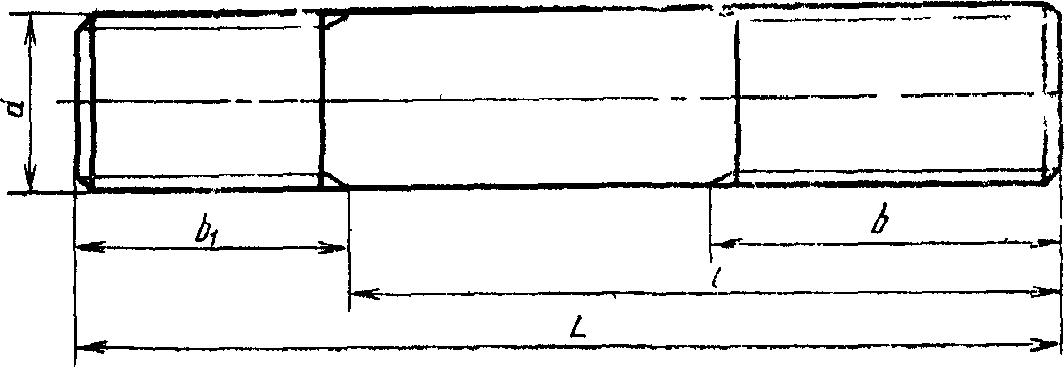 Т и п БИсполнение 1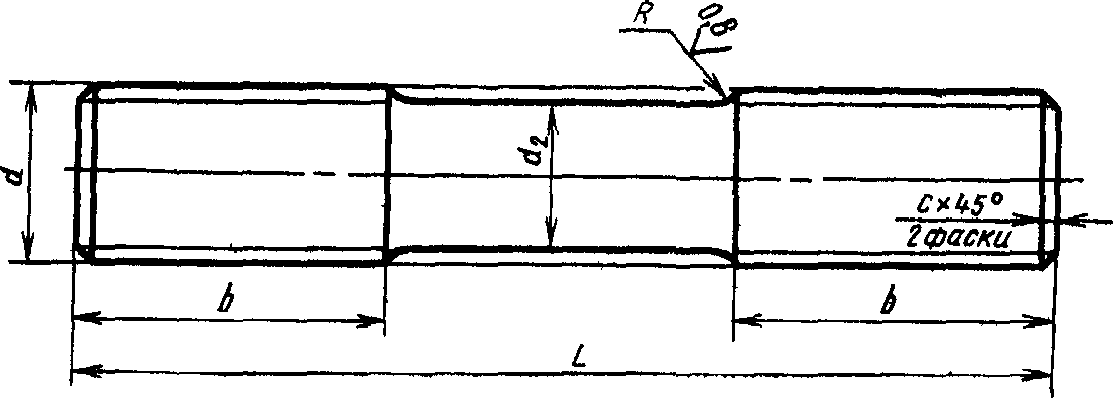 Исполнение 2Черт. I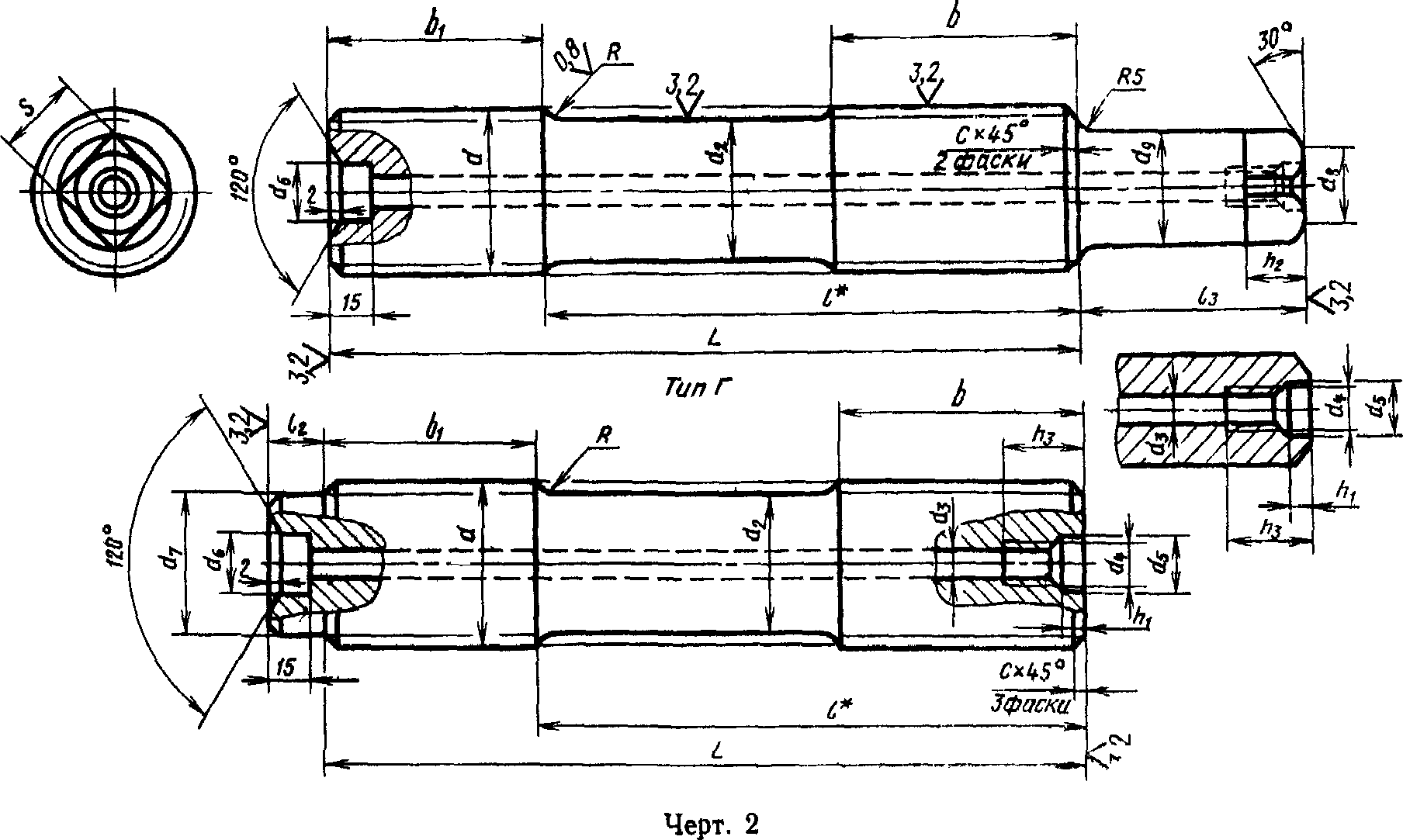 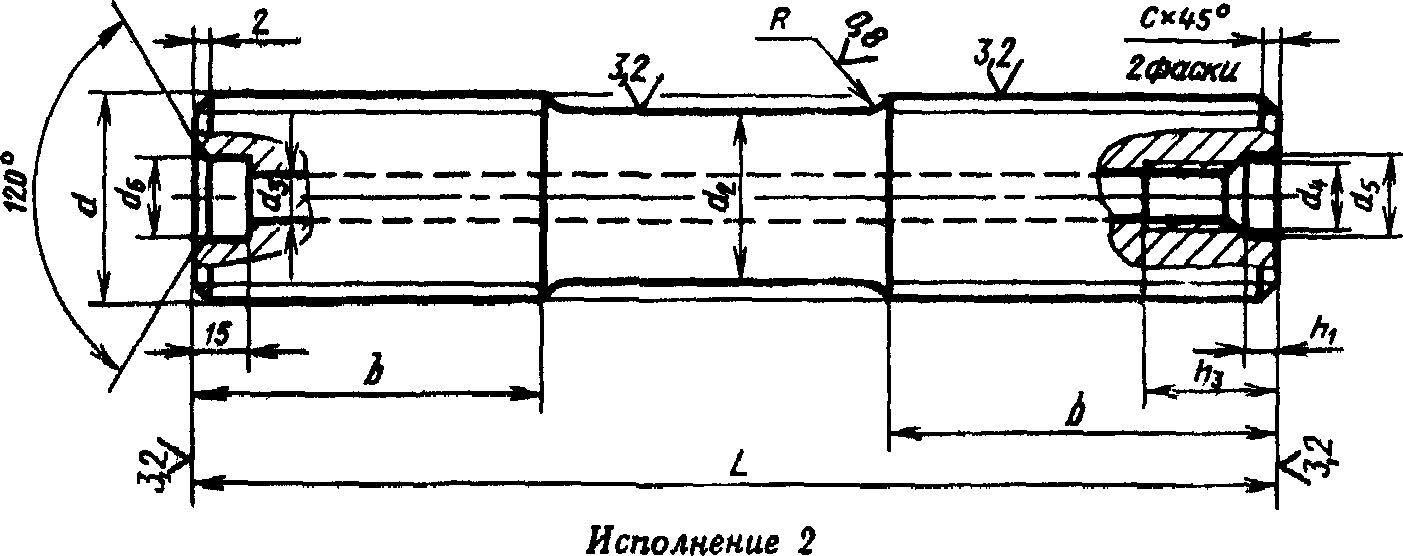 3 Зак. 181613!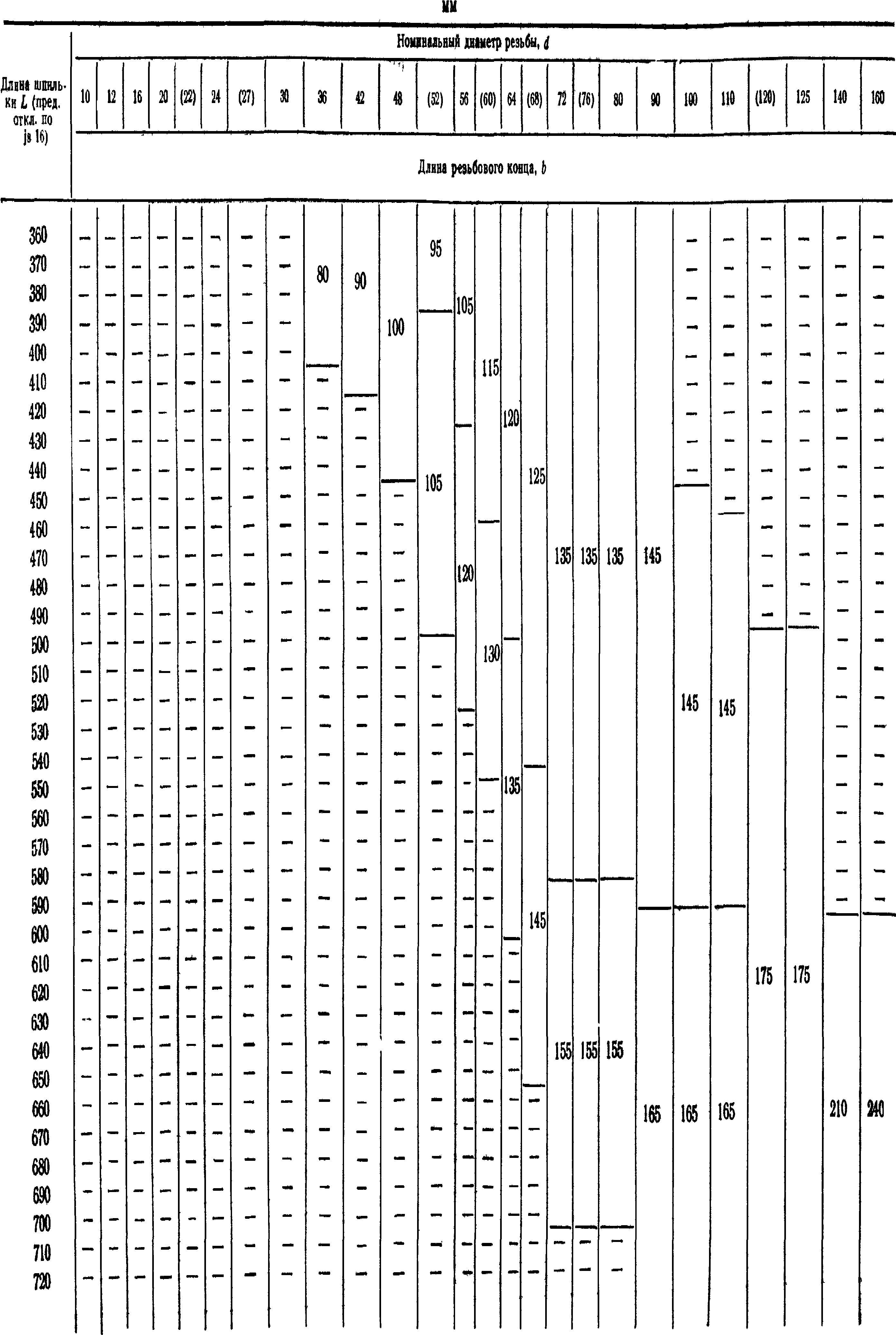 fПродолжение гак 2ММПредельные
отклонения
на длину 1„+3,0+3,544,0Шпильки с размерами, заключенными в скобки, по возможности не применять.При применении шпилек с длиной более 750 мм длина резьбы шпилек должна соответствовать ряду Ra 40 ГОСТ 6636—69.Длина I шпилек А2, Б2, В, Г и Д2 более 0,25 d+ft по раду Ra 40 и дополнительному ряду ГОСТ 6636—69.Допускается для шпилек типов В, Г и Д уменьшение длины резьбового конца Ь, но не более чем на 0,251Длину шпилек типов А и Б необходимо выбирать так, чтобы выступание шпильки из гайки типа А в резьбовом соединении было не менее шагаПримеры условных обозначений:Шпилька типа А, исполнения 1, с диаметром резьбы 48 мм, с крупным шагам резьбы 5 мм, с полем допуска 6g, с длиной
шпильки 200 мм, с диной резьбешо конца 90 из стали марки ЭП182, категории IV, группы качества 2, без покрытия:
Шпилька Ш-SgXmMttlJVJ ГОСIЖ-ПТо же, исполнения 2, с мелким шагом резьбы 3 мм, с шлем допуска 6g, с длиной ввинчиваемого конца li=65 мм, с длиной
резьбового конца 1о=90 мм, вакуумно-дугового переплава, без покрытия:ШшльшкЖт^0%~тт-ЩШ1 ГОСТ ШП5
То же, из стали 35, категории II, группыкачеотва 3, с покрытием 02, толщиной 9 мкм:шямшшх*-««ха»-я-шш гост »i-n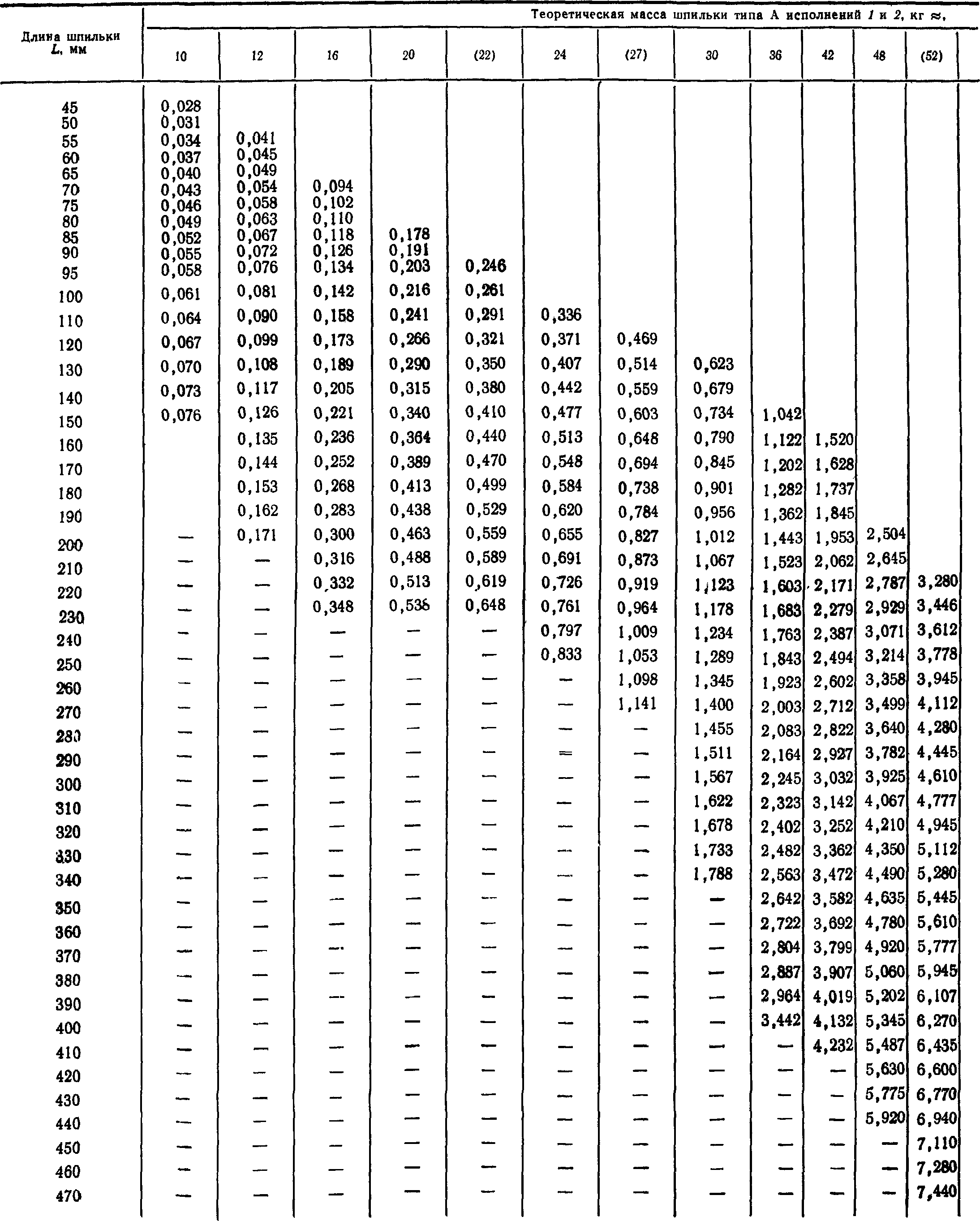 при номинальном диаметре резьбы d, ммпри номинальном диаметре резьбы d. мм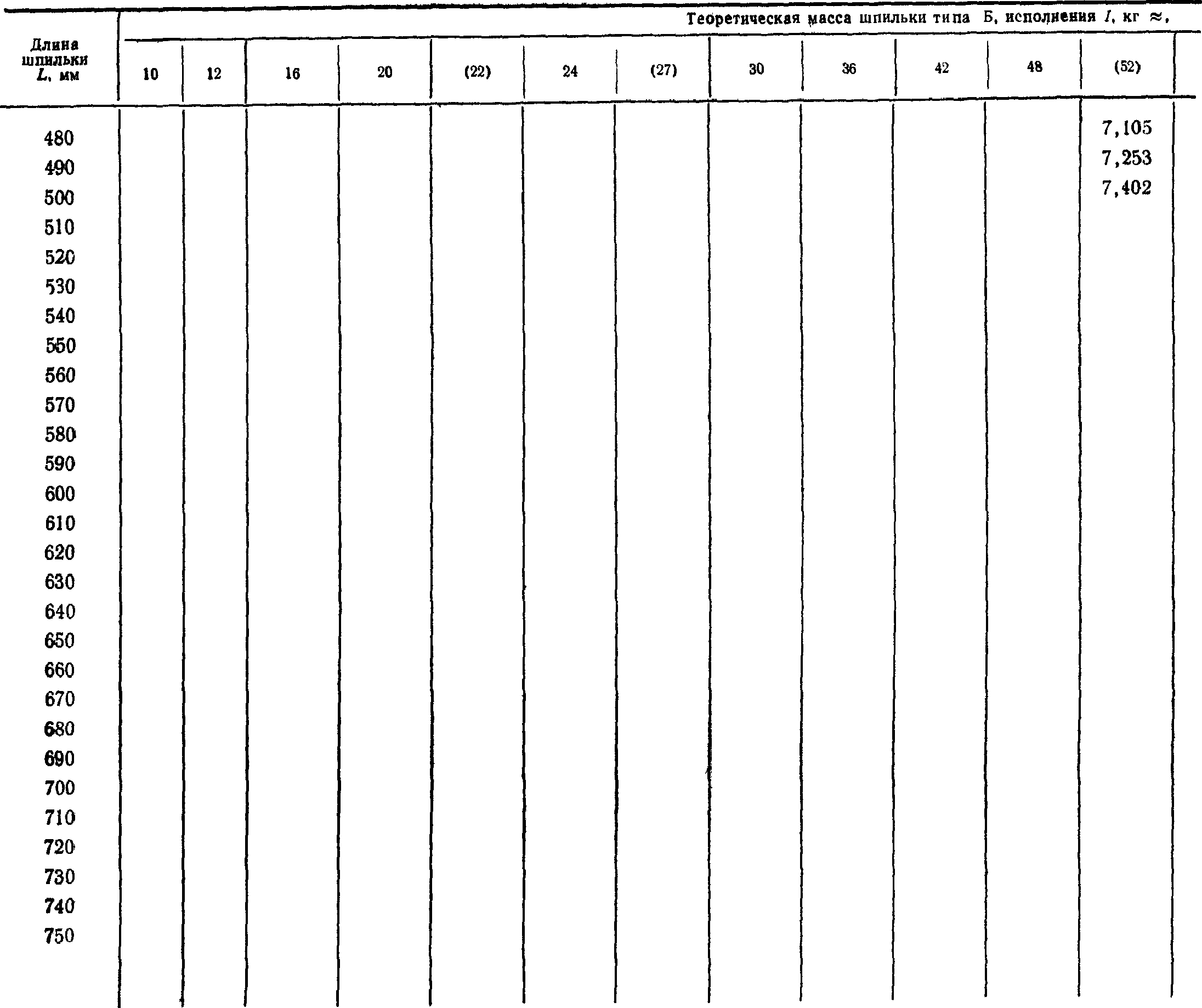 Продолжение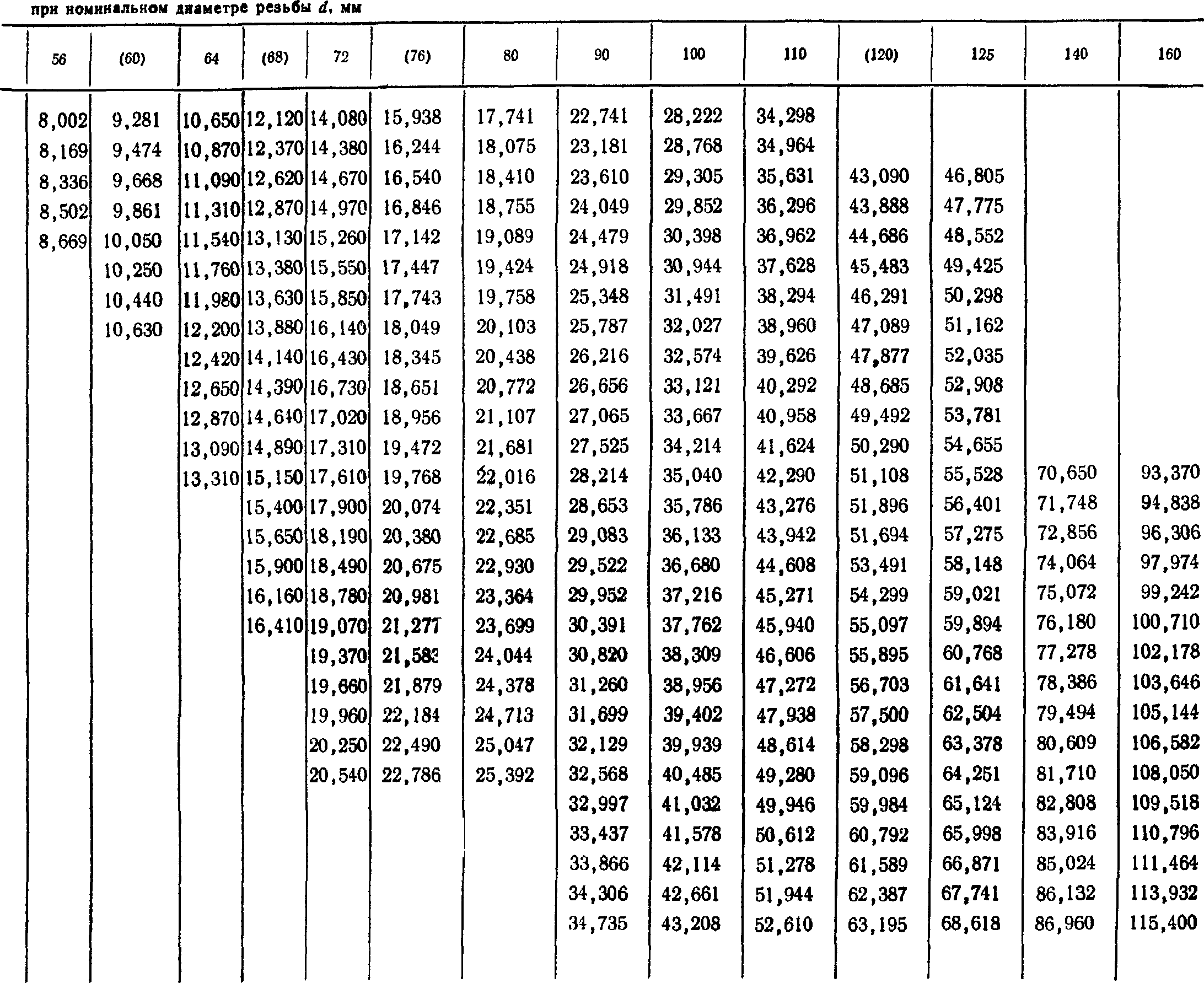 Продолжениепри номинальном диаметре резьбы dt мм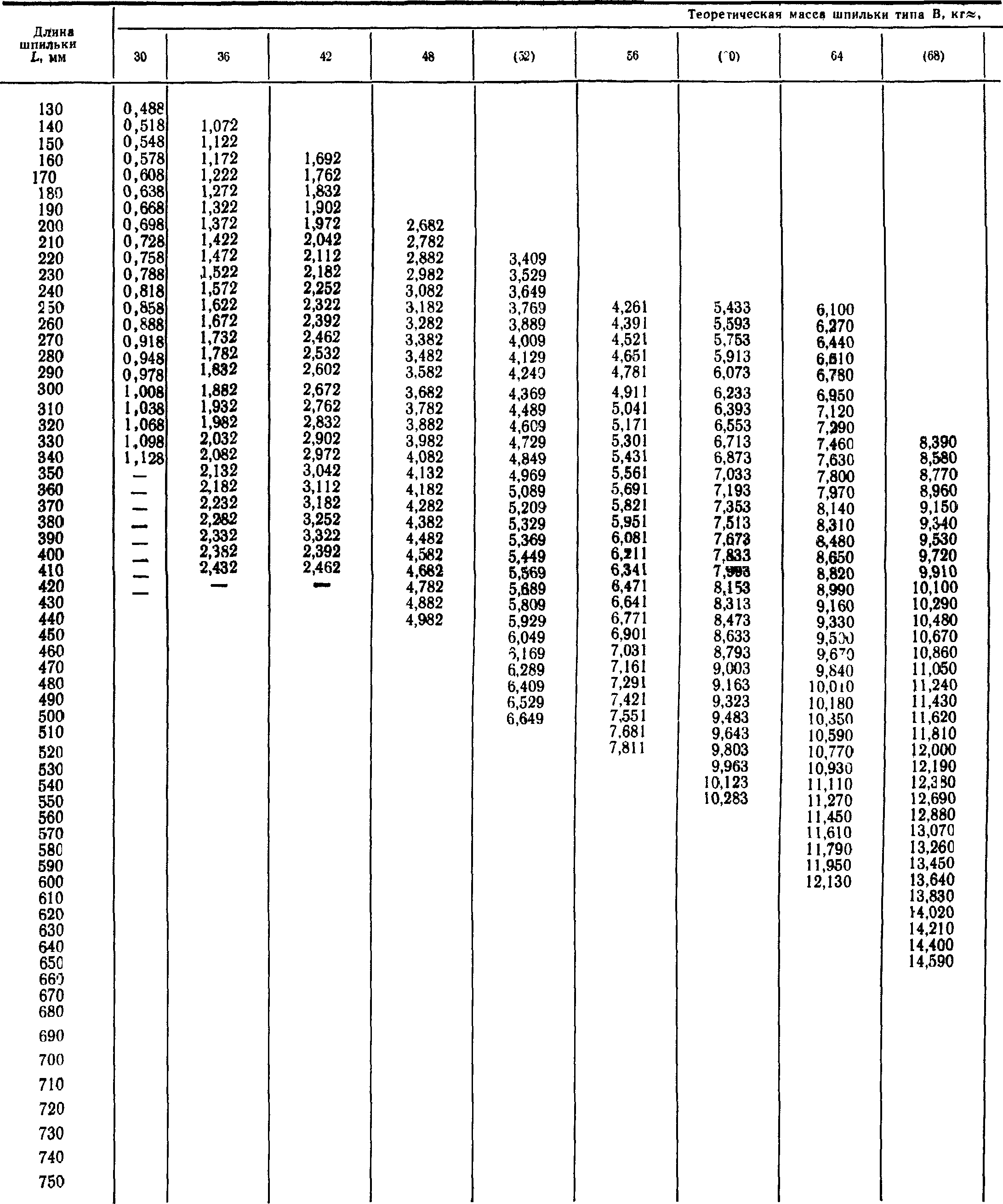 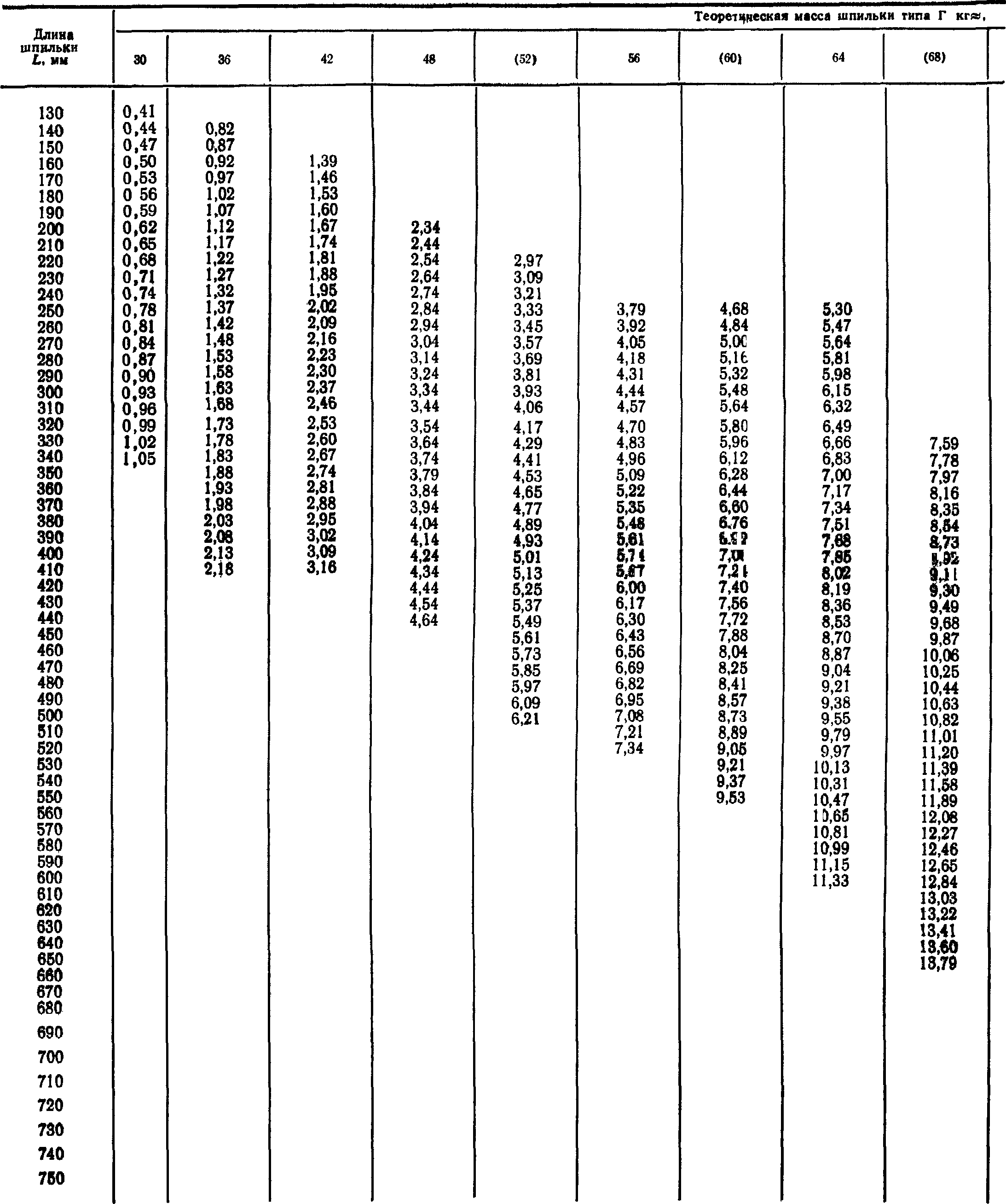 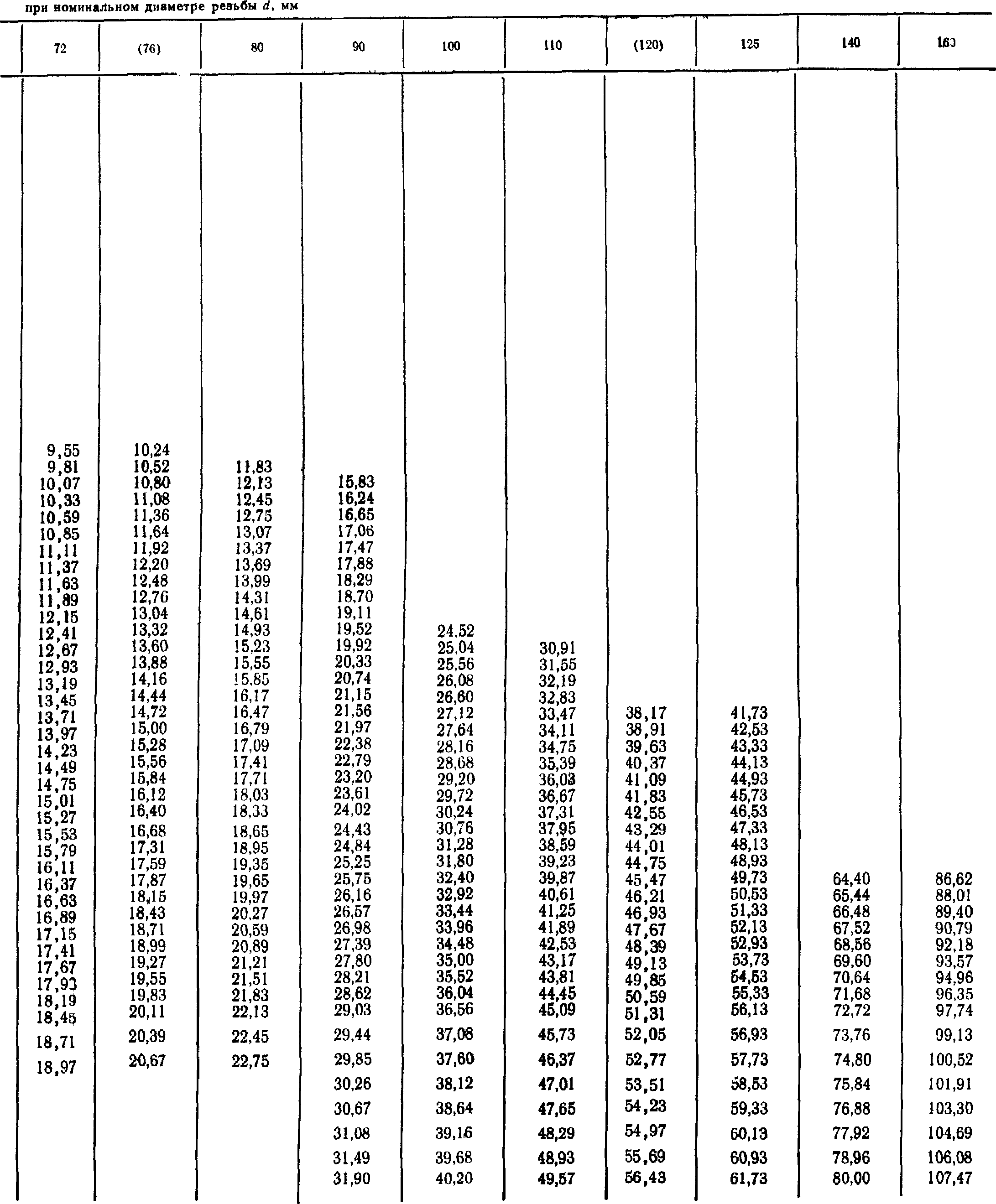 7,777,968,158,348,638,7?8,919,189,299,489,679,8610,0510,2410,4310,8210,8111,0011.1911.3811.5711.7612.1912.3812.5712.7612,9513,1413,3313,52
13,9014,09Теоретическая масса шпильки типа Д, исполнения 9* кг ж,при номинальном диаметре резьбы d, мм9,559,8110,0710,3310,5010,8511,1111,3711,6311.8912,1512.4112.6712.93
13 4513.7113.97
14,4914,7515,0115,2715,5315,7916,1116,3716,6316.8937,3517.4117.6717.93
18,4518.713 9,24
10,5213,80it ,0В11,3611,6411,9212,2013,48
13,04
13,32
13,8814,1614,4414,7215,0015,28
15,84
16,4016,6817,31
17,8718,15
18,71
18,99
19,2719,5519,8320,1120,3920,6711.8312.1312.4512.7513.0713,37
13,9914,3114,6114,9315,2315,5515,8516,1716,4715.7917,09
17,7118.0818,3318.6518,9519,3619.65
20,2720.5020.8021,2121.5121.8322.1322.4522.7515.8316.24
17,06
17,8818,2918,7019,1119,5219,9220,3320.7421.1521.5621.9722,5822.7923.2023.6124.0224.4324.8425.2525.7526.1625.5726.9827,3927.8028.2128.6229.0329.4429.8539.2630,6731,08
31,9024.5225.04
2 3,0826,6027.1227.6428,16
29,2029,7230,2430,7631,2831,8032,4032,9235,4433,9534,4835,0035.5236.0436.5637,0837,6038.1238.6439,16
4 9,20£ 3,91
31„55
32,19
33,47
34,11
35,39
35,03
35,6737,3137,95
30,23
39,87
4 3,6141,2541,8942,53
43,8144,4545,0945,7346,3747,0147,6548,2948,9349,5736,1736,9130,6340,3741.00
42,Е 543.2944.01
45,4746,21
47,6748.3049,1349,8550,5951.31
52,77
53,51
54,23
54,97
56,4341*7342.5343.3344.1344.9345.73
47*3348.13
49J350.5351.3352.13
53J354.5355.3356.1356.9357.7358.5359.33
60,9*361.73Приложение 8 опра&очное, (Исключено, Иам. Jfc 2).аИ 1 ,аааL—			. А. Аi*ьi*! _! _____Номинальный диаметр резьбы dНоминальный диаметр резьбы dНоминальный диаметр резьбы dНоминальный диаметр резьбы d10121620(22)24(27)30364248(52)56(60)Шаг резьбыШаг резьбыкрупныйкрупный1.51,7522,52,5333,544,5555,55,5Шаг резьбыШаг резьбымелкиймелкий1,251,251.51.51.5222333344Диаметргладкойчастидля шпи-
лек типа
АdxdxПо ГОСТ IS 2 5 3—73 и ГОСТ 1£ 256—73По ГОСТ IS 2 5 3—73 и ГОСТ 1£ 256—73По ГОСТ IS 2 5 3—73 и ГОСТ 1£ 256—73По ГОСТ IS 2 5 3—73 и ГОСТ 1£ 256—73По ГОСТ IS 2 5 3—73 и ГОСТ 1£ 256—73По ГОСТ IS 2 5 3—73 и ГОСТ 1£ 256—73По ГОСТ IS 2 5 3—73 и ГОСТ 1£ 256—73По ГОСТ IS 2 5 3—73 и ГОСТ 1£ 256—73По ГОСТ IS 2 5 3—73 и ГОСТ 1£ 256—73По ГОСТ IS 2 5 3—73 и ГОСТ 1£ 256—73По ГОСТ IS 2 5 3—73 и ГОСТ 1£ 256—73По ГОСТ IS 2 5 3—73 и ГОСТ 1£ 256—73По ГОСТ IS 2 5 3—73 и ГОСТ 1£ 256—73По ГОСТ IS 2 5 3—73 и ГОСТ 1£ 256—73Диаметргладкойчастидля шпи-
лек ти-
пов Б, В,г, Дd%(пред.откл.по/112)с крупным
шагом7,89,5131618202224303540444852Диаметргладкойчастидля шпи-
лек ти-
пов Б, В,г, Дd%(пред.откл.по/112)с мелким
шагом810 1 1410 1 141820212427333540445054Диаметргладкойчастидля шпи-
лек ти-
пов Б, В,г, Дd%(пред.откл.по/112)с мелким
шагом——————————————Диаметр о левого отверстия d3 для
шпилек типов В, Г, ДДиаметр о левого отверстия d3 для
шпилек типов В, Г, ДДиаметр о левого отверстия d3 для
шпилек типов В, Г, ДДиаметр о левого отверстия d3 для
шпилек типов В, Г, Д———————10101010101010Диаметр резьбы осевого отверстия
d4 для шл илек типов В, Г, ДДиаметр резьбы осевого отверстия
d4 для шл илек типов В, Г, ДДиаметр резьбы осевого отверстия
d4 для шл илек типов В, Г, ДДиаметр резьбы осевого отверстия
d4 для шл илек типов В, Г, Д———————М12М12М12М12М12М12М12Диаметр расточ-
ки осевого отвер-
стия для шпилек
типов В, Г, ДДиаметр расточ-
ки осевого отвер-
стия для шпилек
типов В, Г, Дd$d$———————13171717171717Диаметр расточ-
ки осевого отвер-
стия для шпилек
типов В, Г, ДДиаметр расточ-
ки осевого отвер-
стия для шпилек
типов В, Г, Дdada——————————————Диаметр цилиндрического выступа
d7 для шпилек типа ГДиаметр цилиндрического выступа
d7 для шпилек типа ГДиаметр цилиндрического выступа
d7 для шпилек типа ГДиаметр цилиндрического выступа
d7 для шпилек типа Г———————24303439434852Диаметр вписанной окружности ds
для шпилек типа ВДиаметр вписанной окружности ds
для шпилек типа ВДиаметр вписанной окружности ds
для шпилек типа ВДиаметр вписанной окружности ds
для шпилек типа В———————14202020252530Диаметр описанной окружности е?9
для шпилек типа ВДиаметр описанной окружности е?9
для шпилек типа ВДиаметр описанной окружности е?9
для шпилек типа ВДиаметр описанной окружности е?9
для шпилек типа В———————20303030343440Ра,л и> с перехода R для шпилек ти-
пов Б, В, Г, ДРа,л и> с перехода R для шпилек ти-
пов Б, В, Г, ДРа,л и> с перехода R для шпилек ти-
пов Б, В, Г, ДРа,л и> с перехода R для шпилек ти-
пов Б, В, Г, Д66668888121212121212Глубина расточ си осевого отвер-
стия hi для шпилек типов В, Г, ДГлубина расточ си осевого отвер-
стия hi для шпилек типов В, Г, ДГлубина расточ си осевого отвер-
стия hi для шпилек типов В, Г, ДГлубина расточ си осевого отвер-
стия hi для шпилек типов В, Г, Д———————7777777Высота головки «под ключ» /г2
для шпилек типа ВВысота головки «под ключ» /г2
для шпилек типа ВВысота головки «под ключ» /г2
для шпилек типа ВВысота головки «под ключ» /г2
для шпилек типа В———————12121212151520Глубина резьбы осевого отверстия
h3 для шпилек типов В, Г, ДГлубина резьбы осевого отверстия
h3 для шпилек типов В, Г, ДГлубина резьбы осевого отверстия
h3 для шпилек типов В, Г, ДГлубина резьбы осевого отверстия
h3 для шпилек типов В, Г, Д———————30303030303030Размер «под ключ»
для шпилек типа ВРазмер «под ключ»
для шпилек типа ВРазмер «под ключ»
для шпилек типа В5 (пред,
откл. по
А12)-------13222222272732Длина ввинчиваемого
резьбового конца biДлина ввинчиваемого
резьбового конца biДлина ввинчиваемого
резьбового конца biномин.1518222830353842505865707580Длина ввинчиваемого
резьбового конца biДлина ввинчиваемого
резьбового конца biДлина ввинчиваемого
резьбового конца biпред. откл.+ 1,8+2,1+2,1+2,5+2,5+2,5+2,5+3,0+3,0+3,0+3,0+3,0+4,0+4,0Высота цилиндричес-
кого выступа 12 для
шпилек типа ГВысота цилиндричес-
кого выступа 12 для
шпилек типа ГВысота цилиндричес-
кого выступа 12 для
шпилек типа Гпри наре-
зании резь-
бы———————15151515152525Высота цилиндричес-
кого выступа 12 для
шпилек типа ГВысота цилиндричес-
кого выступа 12 для
шпилек типа ГВысота цилиндричес-
кого выступа 12 для
шпилек типа Гпри на-
катке резь-
бы——————————————Высота головки /3 для шпилек
типа ВВысота головки /3 для шпилек
типа ВВысота головки /3 для шпилек
типа ВВысота головки /3 для шпилек
типа В45556570707585Длжяа шпиль-
ки 1 (пред.
ОШ, поmНоминальный диаметр резьбы dНоминальный диаметр резьбы dНоминальный диаметр резьбы dНоминальный диаметр резьбы dНоминальный диаметр резьбы dНоминальный диаметр резьбы dНоминальный диаметр резьбы dНоминальный диаметр резьбы dНоминальный диаметр резьбы dНоминальный диаметр резьбы dНоминальный диаметр резьбы dНоминальный диаметр резьбы dНоминальный диаметр резьбы dНоминальный диаметр резьбы dНоминальный диаметр резьбы dНоминальный диаметр резьбы dНоминальный диаметр резьбы dНоминальный диаметр резьбы dНоминальный диаметр резьбы dНоминальный диаметр резьбы dНоминальный диаметр резьбы dНоминальный диаметр резьбы dНоминальный диаметр резьбы dНоминальный диаметр резьбы dНоминальный диаметр резьбы dНоминальный диаметр резьбы dДлжяа шпиль-
ки 1 (пред.
ОШ, поm10121620(22)24(in30364248(52)56(60)64(68)72(76)8090100но(120)125140160Длжяа шпиль-
ки 1 (пред.
ОШ, поmДлина резьбового конца, bДлина резьбового конца, bДлина резьбового конца, bДлина резьбового конца, bДлина резьбового конца, bДлина резьбового конца, bДлина резьбового конца, bДлина резьбового конца, bДлина резьбового конца, bДлина резьбового конца, bДлина резьбового конца, bДлина резьбового конца, bДлина резьбового конца, bДлина резьбового конца, bДлина резьбового конца, bДлина резьбового конца, bДлина резьбового конца, bДлина резьбового конца, bДлина резьбового конца, bДлина резьбового конца, bДлина резьбового конца, bДлина резьбового конца, bДлина резьбового конца, bДлина резьбового конца, bДлина резьбового конца, bДлина резьбового конца, bп74075016516516517517521024056(60)64(68)72(76)8090100по(120)1251401604,3324,5254,7174,9105,1055,3005,4925,6855,8776,0706,2626,4556,6476,8407,0357,2307,4207,6107,8108,0108,2008,3908,580
5,842
6,2876.5106.730
7,175
7,400
7,840
8,2908.5108.730
9,170
9,390
9,610
10,0607,1207,3707,6257,8808,1308,3808,6358,8909,1409,3909,6459,90010,15010,41010,66010,91011,1608,6208,9109,1909,4709,76010,050
10,610
10,900
11,190
11,470
11,750
12,040
12,6009,96010,27010,58010,90011,22011,54011,87012,08012,30012,72013,14013,,46013,78014,10012,09712,45312,80913,16513,52013,87614,23214,58814,94415,29915,65516,01116,36716,72313,81114,20614,60014,99515,38915,78416,17716,57316,96817,36217,75718,15218,54617.97818.47818.978
19,977
20,475
20,975
21,474
21,974
22,473
22,972
23,47227,74228,35928,97634,31635,062Длина
шпильки
L, ммТеоретическая масса ц пильки типа Б, исполнения 1, кг»,Теоретическая масса ц пильки типа Б, исполнения 1, кг»,Теоретическая масса ц пильки типа Б, исполнения 1, кг»,Теоретическая масса ц пильки типа Б, исполнения 1, кг»,Теоретическая масса ц пильки типа Б, исполнения 1, кг»,Теоретическая масса ц пильки типа Б, исполнения 1, кг»,Теоретическая масса ц пильки типа Б, исполнения 1, кг»,Теоретическая масса ц пильки типа Б, исполнения 1, кг»,Теоретическая масса ц пильки типа Б, исполнения 1, кг»,Теоретическая масса ц пильки типа Б, исполнения 1, кг»,Теоретическая масса ц пильки типа Б, исполнения 1, кг»,Теоретическая масса ц пильки типа Б, исполнения 1, кг»,Теоретическая масса ц пильки типа Б, исполнения 1, кг»,Длина
шпильки
L, мм10121620(22)24(27)30364248(52)450,028—————————500,030——————————550.0310,040——————————600,0330,044——————————650,0360,048—————————_700,0380,0520,097————————750,0400,0560,104———————800,0410,0590,111——————•850,0430,0630,1180,170———_—900,0450,0670,1250,180——————950,0470,0710,1320,1900,2220,247—————1000,0490,0750,1390,2000,2220,247——_ПО0,0530,0820,1530,2200,2710,328—	._-1200,0540,0900,1660,2400,2960,3580,462..1300,0550,0980,1800,2600,3210,3880,5010,628__1400,0560,1150,1940,280С,3450,4180,5390,677————1500,0570,1230,2080,3000,3700,4480,5780,7251,007———160—0,1300,2220,3200,3950,4770,6160,7731,0741,500——170—0,1380,2360,3400,4190,5070,6550,8221,1411,594——180—0,1450,2500,3600,4440,5370,6940,8701,2091,688——190—0,1530,2640,3800,4690,5670,7320,9181,2761,782—200—0,1600,2770,4000,4930,5970,7710*967* 1\3431,8762,497—210——0,2910,4200,5180,6270,809Г,0161,4101,9692,622_>220—0,3050,4400,5430,65€0,8481,0631,4771,0632,7473,2572300,3190,4600,5670,6860,8861,1121,5442,1572,8723,4052400,7160,9251,1601,6112,2512,9963,5532500,7460,9631,2091,6792,3453,1213,7012601,0021,2571,7462,4383,2463,8492701,0401,3051,8132,5323,3713,9^7280————1,3541,8802,6263,4964,1452901,4021,9472,7203,6214,2933001,4502,0142,8133,7464,4413101,4992,0812,9073,8704,5893201,5472,1483,0013,9954,7373301,5952,2163,0954,1204,8853401,6442,2833,1893,2455,0333502,3503,2824,3705,1813602,4173,3764,4955,3293702,4813,4704,6195,4773802,5513,5644,7445,6263902,6183,6574,8645,7734002,6863,7514,9945,9214103,8455,1196,0694206,2446,2174305,3695,3654405,4936,5134504606,6616,8094706,95756(60)64(68)72(76)8090100110(120)125140160-———————_————————————————-————————————_—_•шт■———*-——————————————Е—I————————--—————_,—ттт————————————————————————тт.-—————————————4,1684,3344,5014,6685,4144,2935,6075,0015,8005,1685,9946,8805,3356,1877,1025,5016,3817,3248,3335,6686,5747,5468,5869,98011,7105,8356,7677,7688,83910,27012,02313,3516,0026,56!7,9309,01110,56012,31913,68617,5286,1687,1548,2129,31410,86012,62514,03017,9586,3357,3478,4349,5<>611,15012,92014,36518,3986,50?7,5418,6569,84911,44013,22614,69918,8286,6687,7348,87810,10011,74013,52215,04419,2676,8357,9279,10010,35012,03С13,82215,37719,6957,0028,1219,32210,60012,32014,13115,71320,1357,1698,3149,54410,85012,62014,42916,04820,5647,3358,5079,76611,11012,91014,73516,39221,0047,5027,6697,8308,7018,8949.С879,98810,21010,43011,36011,61011,86013.500
12,75015,03116,33715,63316,72717,06217,40621,43321,87222,31226,59227,12927,67632,96633,632-——“Длин®
шпильки
I, имТеоретическая'мисс а шпильки п.па Б, исполнения 2, кгТеоретическая'мисс а шпильки п.па Б, исполнения 2, кгТеоретическая'мисс а шпильки п.па Б, исполнения 2, кгТеоретическая'мисс а шпильки п.па Б, исполнения 2, кгТеоретическая'мисс а шпильки п.па Б, исполнения 2, кгТеоретическая'мисс а шпильки п.па Б, исполнения 2, кгДлин®
шпильки
I, имю121620(22)24(27)303j4248(52)420430440450460470480490500510520т5405505605705605906006106206306406506606706806907007107207307407504,7104,8114,0125,6515,7725,8926,0126,1336,2536,3736,4936,61456т64(68)72(76)8090100110(120)125140j 1606,5718,3398,93810,19411,8913,5215,0319,336,7138,5129,13010,41612,1613,8315,3819,776,8558,6839,32410,63812,4214,1315,7020,206,9978,8569,51710,86012,6914,4416,0320,6425,647,1399,0279,71111,08112,9514,7416,3721,0626,1832,057,2819,19910,097И,30313,2214,9716,7621,5026,7332,727,4219,37010,29011,52513,4915,3517,0421,9327,2733,387,6619,54310,48411,74713,7515,6617,3922,3727,8234,057,7069,71410,67711,96914,0215,9617,7122,8028,3634,7141,9745,537,8489^88610,87012,19014,2916,2618,0523,2328,9535,3742,7846,407,99110,06711,06312,41214,5516,5718,3823,6729,4536,0443,5847,2810,23011,25712,03314,8216,8718,7224,1029,9936,7044,3948,1510,40111,45012,88615,0617,1819,0524,5430,5437,3745,1949,0310,57211,64313,07815,3417,4819,3924,9731,0838,0346,0149,91-г11,83613,30015,6217,7919,7225,4131,6338,7046,8050,7812,03013.52115,8818,0920,0625.8432,1739,3647,6251,6612,22313,74316,1518,7520,3926,%32,7240,0348,4152,5312,41613,964(6,4819,0520,8126,7133,2640,6949,2353,4112,60914,18716,7419,3621,1427,2433,8941,3650,0354,2968,9691,1814,40917,0119,6621,4827,6734,4342,1250,8455,2670,0792,6414,63117,2719,9721,8728,1134,9842,7951,6456,0471,1994,1114,85317,5420,2722,1528,5435,5243,4552,4556,9172,3095,5714,96617,8120,5822,4828,9836,0744,1253,2557,7973,4297,0415,18818,0720,8822,8229,4136,6144,7854,0758,6774,5498,51_18,3421,1923,1529,8537,1645,4554,8659,5475,6599,9718,6121,4923,4430,2837,7046,1155,6860,4276,77101,4418,8121,8023,8230,7238,2546,7856,4761,2977,88102,9019,1422,1024,1631,1538,7947,4457,2962,1779,00104,3719,4022,4124,4931,5939,3448,1158,0963,0580,12105,84———32,0239,8848,7758,9063,9281,23107,36———32,4240,4249,4359,7064,8082,35108,7732,8940,9750,1060,5165,6783,46110,2333,3341,5250,7761,3166,5584,58111,7033,7642,0651,4362,1367,4385,70113,17при номиналы*'72)М диаметре ре:(76))ьон а, мм8090100ПО(120)12514016010,57611,1*810'83611.^8812J7811,09611.74813,07817,8161U35612,02813,398L&22611,61612,30813,69818,636И £7612,58814,01819,04612Л3612,86814,31819,45612*39613,14814,63819,86612,65613,42814,93820,27612^91613,70815,25820,68613Л7613,98815,55821,09613,43614,26815,67821,50627,66913'69614,54816,17821,91628,18934,44413£б614,82816,49822,32628,70935,08414^21615,10816,79822,73629,22935,7241447615,38817,11823,14629,74936,36414’73615,66817,41823,55630,26937,00442,56346,12314 99615,94817,73823,96630,78937,64443,30346,92315^25616,22818,03824,37631,30938,28444,04347,72315,5i616,50818,35824,78631,82938,92444,78348,52315,77616,78818,65825,19632,34939,56445*52349,32316 03617,06818,97825,60632,86940,20446,26350,12316^29617,34819,27826,01633,38940,84447,00350,92316,55617,62819,59826,42633,90941,48447,74351,72316,81618,25819,89826,83634,42942,12448,48352,52317'13618,53820,29827,24634,94942,76449,22353,32317^39618,81820,59827,65635,46943,40449,96354,12371,66695,82517,65919,06820,91828,06636,06944,04450,70354,92372,70697,21517,91619,37821,21828,47636,58944,68451,44355,72373,74698,60518*17619,66821,53828,88637,10945,32452,18356,52374,78699,99518’43619,93821,83829,29637,62945,96452,92357,32375,826101,38518,69620,2)822,15829,70638,14946,60453,66358,12376,866102,77518*95620,49822,45830,11638,66947,24454,40358,92377,906ш4,1б519,21620,77822,77830,52639,18947,88455,14359,72378,946105,55519,47621,05823,07830,93639,70948,52455,88360,52379,986106,94519,73621,33823,39831,34640,22949,16456,62361,32381,026108,33519,99621,61823,69831,75640,74949,80457,36362,12382,066109,72532,16641,26950,44458,10362,92383,106111,11532,57641,78951,08458,84363,72384,146112,50532,98642,30951,72459,58364,52385,186113,89533,39642,82952,36460,32365,32386,226115,28533,80643,34953,00461,06366,12387,266116,675Длина
шпильки
JU мм30364248(52)56(60)64(68)1300,411400,440,821500,470,871600,500>921,391700,530,971,461800,561,021,531900,591,071,602000,621,121,672,342100,651,171,742,442200,681,22№2,542,972300,711,271,882,643,092400,741,321,952,743,212500,781,372,022,843,333,794,685,302600,811,422,092,943,453,924,846,472700,84М82,163,043,574,055,005,642800,871,532,233,143,694,185,165,812900,901,582,303,243,814,315,325,983000,931,632,373,343,934,445,486,153100,961,682,463,444,054,575,646,323200,991,732,533,544,174,705,806,493301,021,782,603,644,294,835,966,667,593401,051,832,673,744,414,966,126,837,783501,882,743,794,535,096,287,007,973601,932*813,844,655,226,447,178,163701,982,883,944,775356,607,348,353802,032,954,044,895,486,767,518,543902,083,024,144,938,616,927,688,734002,133,094248,018,747,087,858,924102,183,164,346,136,87*£48,$29.114204,445,256,001 7,408,199,304304,545,376,177,668,369,494404,655,496,307,728,539,684505,616,437,888,709,874605,736,568,048,8710,064705,856,698,259,0410,254805,976,828,419,2110,444906,096,958,579^38(0,635006,217,088,739,65[0,825107,218,899,7911,015207,349,059,9711,20530У,а1О V710,1311,39540У,0/
Q W10,3111,5855010,4711,8956010,6512,0857010,8112,2758010,9912,4659011,1512,6560011,3312,8461013,0362013,2263013,416401з;ео65066013,796706806907007Ю72Q730740750